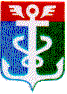 РОССИЙСКАЯ ФЕДЕРАЦИЯПРИМОРСКИЙ КРАЙ
ДУМА НАХОДКИНСКОГО ГОРОДСКОГО ОКРУГАРЕШЕНИЕ21.11.2019                                                                                                           № 503-НПАО признании утратившим силу решения Думы Находкинского городского округа от 28.06.2017 № 1201-НПА «О порядке сообщения лицами, замещающими муниципальные должности в органах местного самоуправления Находкинского городского округа о возникновении личной заинтересованности при исполнении должностных обязанностей, которая приводит или может привести к конфликту интересов»1. Признать утратившим силу решение Думы Находкинского городского округа от 28.06.2017 № 1201-НПА «О порядке сообщения лицами, замещающими муниципальные должности в органах местного самоуправления Находкинского городского округа о возникновении личной заинтересованности при исполнении должностных обязанностей, которая приводит или может привести к конфликту интересов» (Находкинский рабочий, 2017, 13 июля, № 93).2. Настоящее решение вступает в силу со дня его официального опубликования.Глава Находкинского городского округа                                                                                             Б.И. Гладких